UPTON BY CHESTER AND DISTRICT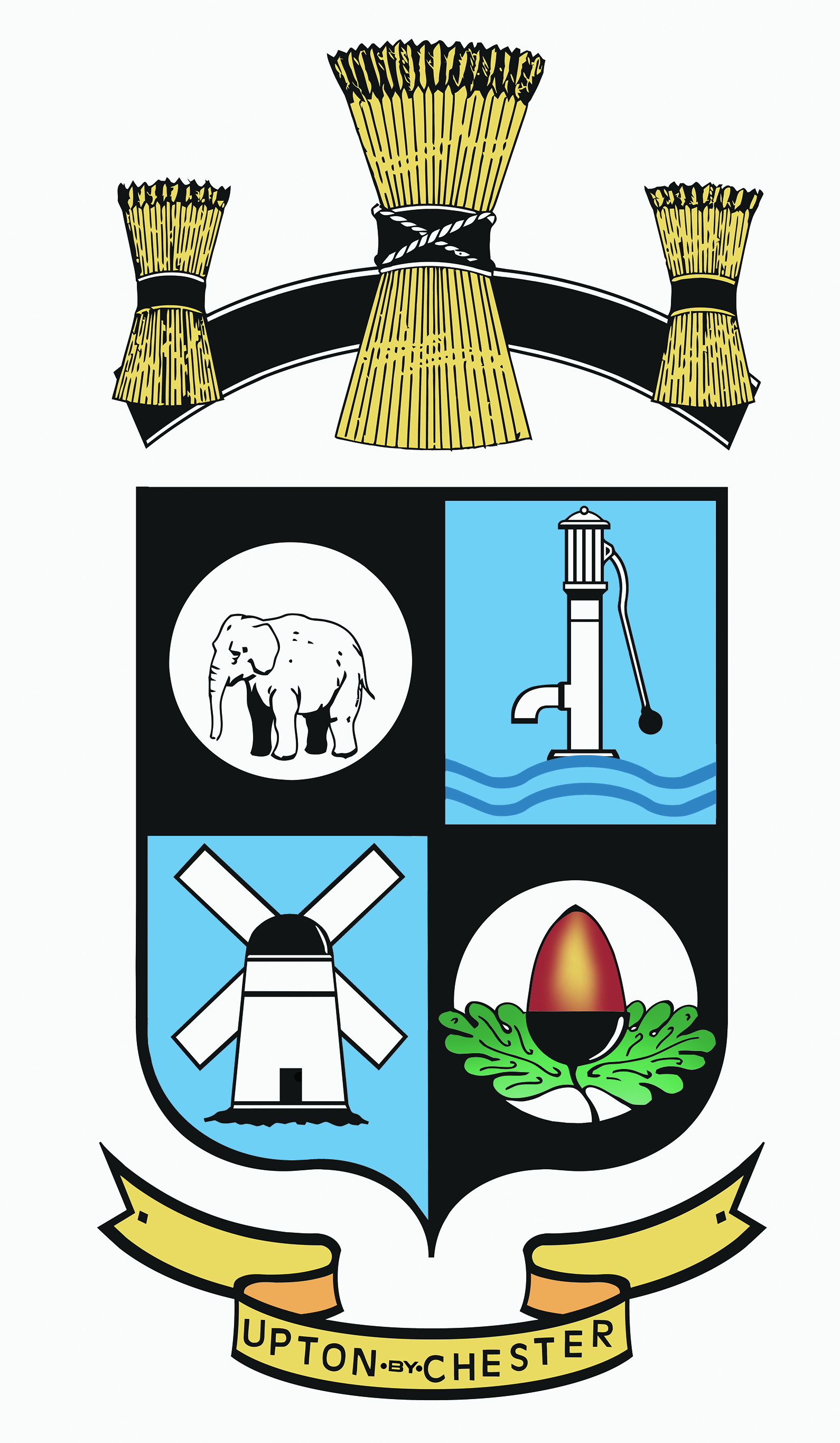 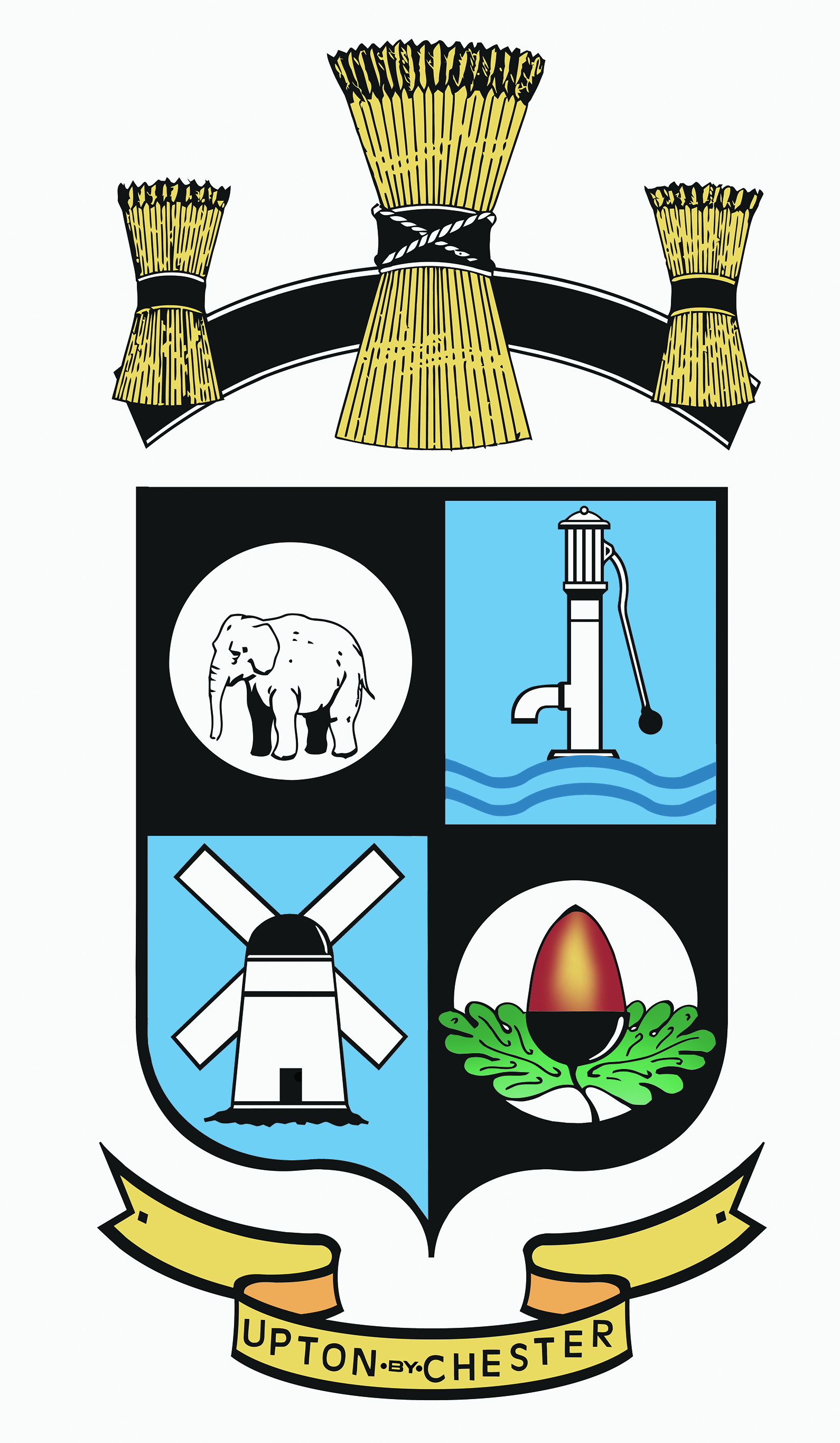  PARISH COUNCIL18 Gladstone RoadChesterCH1 4BY07584415343Email: clerk@uptonbychester.org.ukDear Member,You are summoned to the General Purposes and Localities Committee meeting of Upton by Chester & District Parish Council to be held at 7.30pm on Monday 17th September 2018 at The Pavilion, Wealstone Lane, Upton, Chester.The business to be transacted at the meeting is detailed on the agenda below. Please note that Standing Orders will apply at this meeting.  11.09.18	Signed, Suzi Pollard   Clerk to the Parish CouncilAGENDA 1. APOLOGIES FOR ABSENCE.To receive apologies for absence as reported to the clerk.2. DECLARATIONS OF INTEREST.Members are invited to declare any interests they may have in any items on this agenda as per the Code of Conduct.3. CLERK’S REPORT.To receive a report from the clerk on the actions carried out on the resolutions made at the last meeting.4. MINUTES.To approve the Minutes of the meeting held on 16th July 2018.	5. CLERK’S REPORT.To receive an update from the clerk on actions taken since the last meeting.6. COMMUNITY GARDEN.To further consider providing a community garden.7. LODGE GARDENS.To consider a joint project with CW&C Council, to enhance and maintain Lodge Gardens.8. UPTON PAVILION FUN DAY.To review the Pavilion Fun Day and agree actions for next year.9. HIGHWAYS ISSUES.To report highways issues to the clerk.10. DATE AND TIME OF THE NEXT MEETING.To confirm that the date and time of the next meeting will be on Monday 12th November 2018 at 7.30pm.